Environmental Affairs Board Minutes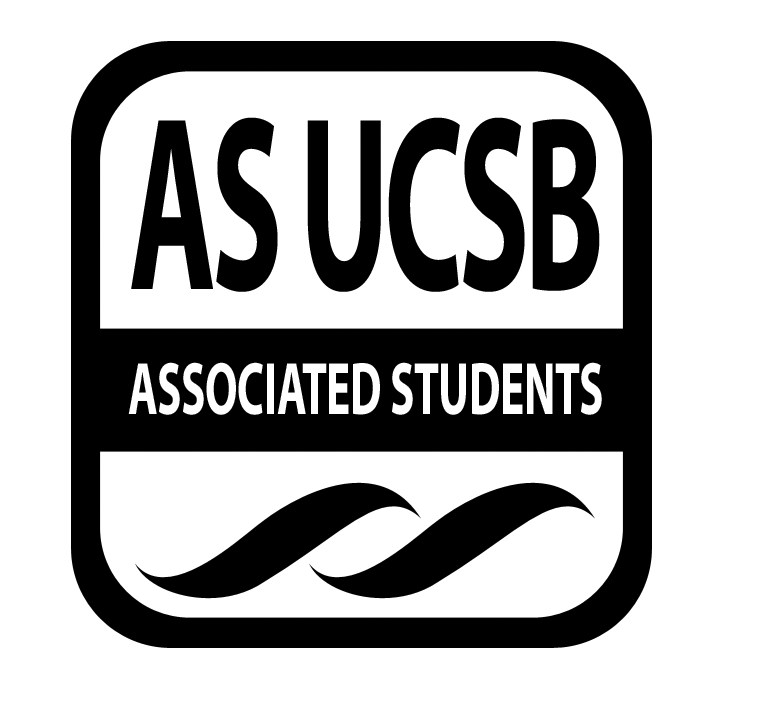 Associated Students Monday, (3/12/2018), Environmental Affairs Board OfficeCALL TO ORDER 7:15 PM by Rena, minutes recorded by Cynthia TorresATTENDANCEMOTION/SECOND: Rena/AlexisMotion language: Motion to approve attendance as stated in the table on Cynthia’s laptopACTION: ConsentAdditional approval required: YES (Senate)PUBLIC FORUMN/ACOMMITTEE BUSINESSApproval of MinutesMOTION/SECOND: Rena/AlexisMotion language: Motion to pass last week’s minutesACTION: Hand vote  13-0-2Additional approval required: YES (Senate)INDIVIDUAL REPORTSCo-ChairsLast week, Hieu stated that EAB endorsed the UCen plan Tomorrow, Rena and Joanne will be meeting with him to straighten things out because he has an incorrect impressionLast week, Rena and Joanne were on a conference call and got a lot of answers from the construction. It will be LEED certified silver at the very least per UCSB policy. They could not specify if solar was an option. It seems that the plan for the UCen will likely not standHieu cannot update the petition wording, he could only update the blueprints because he already submitted the languageOnly the A.S. president will be on the committee so if this passes, next year’s CORE would have to be very active to get our needs addressedHowever, this plan has been proposed before two times and have failed both timesApril 13th Saul will do a greenhouse volunteer event instead of doing Your Children’s Trees on April 14th April is a very fun and hard month for EAB and then it is a transitionJem is still planning on doing an event on April 15th; she will try to get a speakerAlexis and Hannah’s upcycling event is tentative April 17th is still trivia at Woodstock’s. Alexis suggested that we all go to a trivia night on one of the weeks beforehand The True Cost Film Screening on April 19th will be switched for another documentaryApril 20th Pot Day is still happeningApril 21st is all day of SB Earth Day; everyone is expected to go except for IV Earth Coordinators and KateeApril 22nd is IV Earth Day; everyone is expected to goApril 23th is the Zero Waste Festival, Rebecca may and may not be doing a thrift storeApril 28th is EAB Prom. It is semi formalThe applications for EAB Core close week 4 On April 4th,  slides will be shown for each positionPlease let Rena and Joanne know if you want to be co chair before April 1stSomeone from a frat emailed us and stated that each frat and soritiory will have a sustainability chair. Rena and Joanne came up with a list of items. Alexis suggested they look at the PACES checklist. Katee suggested sustainable toilet paper. Sheina suggested they add compost bins at each house. Rena suggested water conserving shower headsThere is an EAB graduation cords or stools. You would spend your own money on it adn the more you buy, the cheaper it isWe could also make our own cords. We will get back to you on designsStudent AffairsN/A Campaign Chairs: Thrift, Compost, and Renewable EnergyThrift: Thrift shop went great! Not everything got taken but now there is already clothes for IV Earth Day Compost: No updateRenewable Energy: No updateSustainable Foods CoordinatorsKatee meet on the Better Foods Coalition. April 20th from 12-1 PM there will be a vegan taste test through the UCen dining commons. Anyone can come! There is a meeting with the dining commons this Thursday at 1PM but Katee cannot attend. She is not sure where but she can get that information for you.  Sheina might miss a Monday meeting to attend a Vegans of UCSB meeting, which is a new club on campusEnvironmental Justice CoordinatorNo update Earth Day CoordinatorsThey met with the Co Op. They are doing less produce and more variety. They decided to use olive oil instead of coconut oil for the coffee grind face masksThey emailed the Chumash leader for a speech and ceremony at the start of festivalThey are waiting for A.S. Media for final graphicsThey are hoping to reach out to the Wood Shop to make a cut out stand of Oscar the grouch and a compost bin We are getting full color shirts this year instead of tie dying our shirtsIf you have a club that was not contacted to table and who did want to table, please let us know!Alexis questioned if a sprouts workshop is a good ideaLocal Affairs CoordinatorJem will bring speakers and still have her April 15th event! Publicity CoordinatorsJosue is going to publicize the Wednesday potluckJosue passed around designs for straws. The first logo won the voteHe is ordering them likely tomorrow There is not enough EAB shirts for next year’s CORE so they will talk to Josue about getting new shirtsSocial CoordinatorsThe camping trip was fun and rainy! 10 people came. All the camping gear is muddy Volunteer CoordinatorOn April 13th will be the greenhouse volunteer event. The maximum amount of people will be 10 HistorianPlease do your journals! If you have a similar event from last quarter that you did this quarter, it will be helpful Rena suggested that the EAB Prom Planning Committee should include general membersSenate LiaisonN/AAdvisorN/AGROUP AND PROJECT REPORTSN/AOLD BUSINESSNEW BUSINESSMaterials for IV Earth Day Stations MOTION/SECOND: Alexis/GabbyMotion language: Motion to pass $650 for materials for stations including plants, soil, wood, raffle tickets, rope, and a trapACTION: ConsentAdditional approval required: YES (Senate)DISCUSSIONWeek One of April we will begin a punch card systemWe will tell people that this will start Spring quarter2. Happy last Winter quarter meeting!ADJOURNMENT AT 8:12 PM (Joanne/Alexis)NameNote:absent (excused/not excused)arrived late (time)departed early (time)NameNote:absent (excused/not excused)arrived late (time)departed early (time)Rena LahnCo-ChairPresentJem Unger HicksLocal Affairs PresentJoanne YueCo-ChairPresentMichelle GeldinSocial ChairPresentGabby d’SouzaCampaign ChairPresentDevin VlachSocial ChairPresentRebecca WrightCampaign ChairPresentElizabeth SzulcStudent AffairsAbsent(Excused)Kathryn FosterCampaign ChairPresentKatee GustavsonSustainable FoodsPresentAlexis BeattyEarth Day ChairPresentSheina CrystalSustainable FoodsPresentHannah BowlerEarth Day ChairPresentSaul Luna VargasVolunteer ChairPresentCeleste ArguestaEnvironmental Justice PresentSarah SiedschlagAdvisorPresentJosue RamirezPublicity ChairPresentCynthia TorresAdmin AssistantPresentSophia DycaicoSenate LiasionAbsent(Excused)Sophie Von HunnisHistorianPresent